北京师范大学文件师校发〔2013〕23号 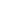 北京师范大学关于印发《本科生课程助教岗位设置与管理的实施意见（试行）》的通知校内各单位：为支持学部（院、系、所）和教师深入开展教学改革，进一步提高本科教学质量，同时增强研究生教学实践能力和综合素质，结合实际情况，学校制定了《本科生课程助教岗位设置与管理的实施意见（试行）》，现予以印发。                            二○一三年九月二十六日北京师范大学本科生课程助教岗位设置与管理的实施意见（试行）第一章  总  则第一条  为支持学部（院、系、所）和教师深入开展教学改革，进一步提高本科教学质量，同时增强研究生教学实践能力和综合素质，学校决定推进和完善本科生课程助教制。第二条  按照“按需设岗、按劳取酬、公开透明、动态管理”的原则，建立和完善由学校、学部（院、系、所）和课程主讲教师组成的三级管理体系，规范助教岗位的设置与管理，明确工作职责，服务人才培养模式的改革。第二章  助教岗位设置的基本原则第三条  针对本科教学计划内的课程设置，并综合考虑学科特点、课程类别、教学班级规模等的需要。第四条  优先支持公共必修课程、学科基础课程、专业必修课程、通识教育公选课程的教学需要；优先满足一、二年级基础课程教学改革需求。第五条  优先支持积极探索教学模式改革的课程，支持主讲教师开展教学方法、手段以及学习评价方式等改革，以促进学生学习方式转变和学习能力发展，提升课程教学质量。第三章  助教岗位的工作职责第六条  主讲教师上课时助教须随堂听课，了解教学进度和内容;服从主讲教师安排，辅助主讲教师承担课程答疑、批改作业、组织讨论、习题课、实习、实验、社会调查、课程网页维护等有关工作。第七条  认真履行职责，接受主讲教师和受聘学部（院、系、所）的考评。第八条  参加学校和学部（院、系、所）组织的相关培训，培训合格方可申请担任助教工作。第九条  助教岗位的标准工作量为10学时/周。为保证助教的专业学习，助教每周的工作量原则上不超过10学时。第四章  助教岗位的实施管理第十条  助教岗位的管理实行申请评审制。按照“学校宏观指导，院系主导实施”的原则，学校根据教学工作需要制订助教岗位设置计划，发布下一学年助教岗位计划，供学部（院、系、所）参照申请。第十一条  学部（院、系、所）根据学校年度计划，结合本学部（院、系、所）教学实际制订助教工作年度实施方案，向学校提出申请。第十二条  学校组织专家对学部（院、系、所）助教制实施细则和年度实施方案的合理性、可行性进行评审，形成评审意见，并据此核拨学部（院、系、所）年度助教经费，对学部（院、系、所）助教工作实施情况进行检查和评估。第十三条  学部（院、系、所）负责助教工作方案的实施。根据实施方案负责助教聘任、培训和考核等工作。 第五章  助教的聘任第十四条  申报助教岗位的研究生原则上应为正式注册的全日制研究生，并曾修读过担任助教工作的课程或相关课程，且成绩优良。第十五条  助教的聘任须体现职责明确、公开招聘、择优上岗的原则。第十六条  助教的聘任程序：1. 研究生经导师及培养单位同意后，根据开课学部（院、系、所）发布的助教岗位工作要求，填写研究生助教岗位申请表，向开课学部（院、系、所）申请。2. 经开课学部（院、系、所）评审同意后，助教与主讲教师、开课学部（院、系、所）签署岗位职责协议上岗工作。3. 助教岗位的聘期一般为一个学期。第六章  助教的待遇第十七条  助教全额岗位津贴为1000元/月，由开课学部（院、系、所）按月填报研究生助教津贴申报表、劳务表，报财经处发放。第七章  助教岗位的考核与评优第十八条  主讲教师应根据助教工作协议，严格要求，加强指导、督促与检查。第十九条  开课学部（院、系、所）须在学期中及时了解和检查助教工作情况。在学期末通过问卷、座谈等形式，对助教履行职责情况进行综合考评，包括助教自评、学生评价、主讲教师考评及学部（院、系、所）综合考评，由开课学部（院、系、所）组织填写助教岗位考评表，报教务处、研究生院备案。第二十条  助教出现无故缺岗1次，主讲教师和院系应对其进行批评教育，并酌情扣发其岗位津贴；缺岗2次以上，取消其助教工作岗位。学部（院、系、所）综合考评不合格的，不再聘用为助教。第二十一条  教务处负责对学部（院、系、所）及研究生助教工作进行不定期检查，组织年度助教工作先进单位和优秀助教评选及奖励工作，具体方案另行制订。第八章  附  则第二十二条  本实施意见由教务处、研究生院、学生资助管理中心共同制订并负责解释。第二十三条  本实施意见自发布之日起施行。主题词：本科生  助教岗位  实施意见  通知                                                                                    共印140份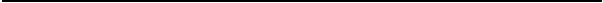   送：党委书记、副书记，党委常委；校长、副校长、校长助理抄送：珠海分校北京师范大学校长办公室                       2013年9月26日印发